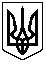                    LXХІ  СЕСІЯ ЩАСЛИВЦЕВСЬКОЇ СІЛЬСЬКОЇ РАДИ                                                  VІІ СКЛИКАННЯ                                                  ПРОТОКОЛ  № 71                                              ПЛЕНАРНЕ ЗАСІДАННЯГолова сесії – Плохушко В.О:- Запропонував розпочати роботу пленарного засідання 71 –ої сесії Щасливцевської сільської ради 7 скликання.Голосували: « за» - одноголосно /Звучить гімн України.Голова сесії – Плохушко В.О:Поставив запитання щодо кількісного та  персонального складу лічильної комісії.ВИСТУПИЛИ:Степанян О.Ю.– депутат сільської ради.Запропонувала обрати на пленарне засідання 71 сесії лічильну комісію в кількості 2 осіб. Персонально:  Остапчук Л.В., Челебієва З.М.Інших пропозицій не поступало.Голосували:За : всього -  12; одноголосно  (сільський голова - Плохушко В.О.; депутати - Пуляєва І.В, Бекіров Р.Д., Остапчук Л.В, Коновалов О.Б, Неметула Е.М., , Сенченко І.Ю., Степанян Л.Ю, Дериглазов М.В., Челєбієва З.М.,  Лук’янов А.О. , Кобець М.М.)Проти : всього -  0Утрималось:всього -  0.На розгляд сесії виноситься Порядок денний:1. Звіт Виконавчого комітету Щасливцевської сільської ради про виконання сільського бюджету за І півріччя 2018 року.2. Бюджетні питання.3. Земельні питання .4. Різне.Доповнення до порядку денного: Про визначення тимчасових місць базування маломірних суден на території Щасливцевської сільської ради.Про внесення змін до рішення сільської ради № 680 від 15.07.2017 р. у відповідності до роз’яснень ДРС.Голосували:За : всього -  12; одноголосно  (сільський голова - Плохушко В.О.; депутати - Пуляєва І.В, Бекіров Р.Д., Остапчук Л.В, Коновалов О.Б, Неметула Е.М., , Сенченко І.Ю., Степанян Л.Ю, Дериглазов М.В., Челєбієва З.М.,  Лук’янов А.О. , Кобець М.М.)Проти : всього -  0Утрималось:всього -  0.Затверджений порядок денний:1. Звіт Виконавчого комітету Щасливцевської сільської ради про виконання сільського бюджету за І півріччя 2018 року.2. Бюджетні питання.3. Земельні питання .4. Про визначення тимчасових місць базування маломірних суден на території Щасливцевської сільської ради.5. Про внесення змін до рішення сільської ради № 680 від 15.07.2017 р. у відповідності до роз’яснень ДРС.6. Різне.СЛУХАЛИ: 1. Звіт Виконавчого комітету Щасливцевської сільської ради про виконання сільського бюджету за І півріччя 2018 року.ДОПОВІДАЧ: Плохушко В.О. – сільський голова.За підсумками роботи за І півріччя 2018 року план доходів загального фонду бюджету виконкому Щасливцевської сільської ради виконано на 152,8% , при уточненому плані 4755,8 тис. грн. .фактично надійшло 7264,5 тис. грн.. По місцевим податкам та зборам  план перевиконано по всім показникам крім акцизного збору / 95,3 %.СПІВДОПОВІДАЧ: Остапчук Л.В.- голова комісії з питань бюджету та управління комунальною власністю.Комісією розглянуто звіт виконавчого комітету про виконання сільського бюджету за І півріччя 2018 року, підготовлено та надано на розгляд сесії проект рішення.  Пропозиція комісії: затвердити звіт згідно наданого проекту.Питань та зауважень від депутатів не поступало.Сесія Щасливцевської сільської ради ВИРІШИЛА:Затвердити звіт виконавчого комітету Щасливцевської сільської ради про виконання сільського бюджету за І півріччя 2018 року. Контроль за виконанням рішення покласти на постійну комісію Щасливцевської сільської ради з питань бюджету та управління комунальною власністю.Голосували :За : всього -  10;  (сільський голова – Плохушко В.О.; депутати – Пуляєва І.В, Остапчук Л.В., Лук’янов А.О. ,. Степанян Л.Ю. Сенченко І.Ю, Бекіров Р.Д., Дериглазов М.В., Челебієва З. М., Неметула Е.М)Проти : всього -  0Утрималось -0. Депутати Коновалов О.Б, Кобець М.М., запізнились на початок засідання та участі в голосуванні не приймали./рішення № 1097 додаєтьсяСЛУХАЛИ: 2. Про спів фінансування проекту будівництва амбулаторії загальної практики – сімейної медицини с. Щасливцеве.ДОПОВІДАЧ: Остапчук Л.В.- голова комісії з питань бюджету та управління комунальною власністю.Комісією підготовлено та надано на сесію проект рішення. Пропозиція комісії : затвердити наданий проект.Питань та зауважень від депутатів та сільського голови не поступало.Сесія сільської радиВИРІШИЛА:Взяти участь у спів фінансуванні не менше 10% від суми , передбаченої на будівництво амбулаторії загальної практики – сімейної медицини. Щасливцеве Генічеського району Херсонської області.Контроль за виконанням рішення покласти на постійну комісію  з питань бюджету, управління комунальною власністю.Голосували :За : всього -  10;  (сільський голова – Плохушко В.О.; депутати – Пуляєва І.В, Остапчук Л.В., Лук’янов А.О. ,. Степанян Л.Ю. Сенченко І.Ю, Бекіров Р.Д., Дериглазов М.В., Челебієва З. М., Неметула Е.М)Проти : всього -  0Утрималось -0. Депутати Коновалов О.Б, Кобець М.М., запізнились на початок засідання та участі в голосуванні не приймали./рішення № 1098 додаєтьсяСЛУХАЛИ: 3. Про внесення змін до рішень LІХ сесії Щасливцевської сільської ради VІІ скликання від 12 березня 2018 року.ДОПОВІДАЧ: Остапчук Л.В.- голова комісії з питань бюджету та управління комунальною власністю.Комісією, на виконання доручення голови Херсонської обласної державної адміністрації від 01червня 2018 року № 78 –д щодо визначення цільового призначення межбюджетних трансфертів , які попередньо передбаченні в місцевому бюджеті для передачі обласному бюджету на співфінансування видатків з придбання пересувного мамографу, для проведення виїзних обстежень жінок для комунального закладу Херсонської обласної ради « Херсонський обласний онкологічний диспансер», підготовлено та надано на розгляд сесії проект рішення. Пропозиція комісії: затвердити наданий проект.Питань та зауважень від депутатів та сільського голови не поступало.Сесія Щасливцевської сільської ради ВИРІШИЛА:Внести зміни до рішення LІХ сесії Щасливцевської сільської ради від 12 березня 2018 р. № 954 « Про внесення змін до рішення LV сесії VІІ скликання від 22 грудня 2017 року № 837 « Про сільський бюджет на 2018 рік», а саме: у додатках 2 та 3 цільове призначення субвенції замінити з «… для співфінансуванння видатків на придбання пересувного мамографа …» на « … для співфінансування видатків на придбання  високовартісного медичного обладнання для комунального закладу Херсонської обласної ради « Херсонський обласний онкологічний диспансер».Внести зміни до рішення LІХ сесії Щасливцевської сільської ради від 12 березня 2018 р. № 955 « Про укладання договорів про передачу іншої субвенції на проведення видатків місцевих бюджетів у 2018 році» , а саме: у пункті 1 змінити цільове призначення з « … для співфінансуванння видатків на придбання пересувного мамографа …» на « … для співфінансування видатків на придбання  високовартісного медичного обладнання для комунального закладу Херсонської обласної ради « Херсонський обласний онкологічний диспансер».Доручити голові сільської ради заключити додатковий договір до договору від 15 березня 2018 року № 34 з головою районної ради з метою зміни цільового призначення коштів іншої субвенції.Головному бухгалтеру Слойковій Н.М. внести відповідні зміни до річного розпису доходів і видатків на 2018 рік.Контроль за виконанням рішення покласти на постійну комісію з питань бюджету та управління комунальною власністю.Голосували :За : всього -  10;  (сільський голова – Плохушко В.О.; депутати – Пуляєва І.В, Остапчук Л.В., Лук’янов А.О. ,. Степанян Л.Ю. Сенченко І.Ю, Бекіров Р.Д., Дериглазов М.В., Челебієва З. М., Неметула Е.М)Проти : всього -  0Утрималось -0. Депутати Коновалов О.Б, Кобець М.М., запізнились на початок засідання та участі в голосуванні не приймали./рішення № 1099 додаєтьсяСЛУХАЛИ: 4 Про затвердження проекту землеустрою щодо відведення та передачі безоплатно у  власність земельної ділянкиДОПОВІДАЧ : Сенченко І.Ю – член Постійної комісії з питань регулювання земельних відносин та охорони навколишнього середовища.Комісією розглянуто заяву громадянина України ***, проект землеустрою щодо відведення земельної ділянки у власність для будівництва і обслуговування житлового будинку, господарських будівель і споруд із земель житлової та громадської забудови Щасливцевської сільської ради , підготовлено та надано на розгляд сесії проект рішення. Пропозиція комісії : задовольнити заяву згідно наданого проекту .Питань та зауважень від депутатів не поступало.Плохушко В.О. – сільський голова  поставив проект рішення, наданий комісією,  на голосування, а саме:1. Затвердити гр. України *** проект землеустрою щодо відведення земельної ділянки (кадастровий номер 6522186500:04:001:1155) площею  для будівництва і обслуговування житлового будинку, господарських будівель і споруд із земель житлової та громадської забудови розташованої за адресою: с. Щасливцеве, провулок Південний, *** на території Щасливцевської сільської ради  Генічеського району Херсонської області.2. Передати *** безкоштовно у власність вищезазначену земельну ділянку.Голосували :За : всього -  2  (сільський голова – Плохушко В.О.; депутати – Пуляєва І.В)Проти : всього -  0Утрималось -8  (депутати - Остапчук Л.В., Лук’янов А.О. ,. Степанян Л.Ю. Сенченко І.Ю, Бекіров Р.Д., Дериглазов М.В., Челебієва З. М., Неметула Е.М )Депутати Коновалов О.Б Кобець М.М., запізнились на початок засідання та участі в голосуванні не приймали/ рішення не прийнято, надати для розгляду на чергову сесіюСЛУХАЛИ: 5 Про затвердження проекту землеустрою щодо відведення та передачі безоплатно у  власність земельної ділянкиДОПОВІДАЧ : Сенченко І.Ю – член Постійної комісії з питань регулювання земельних відносин та охорони навколишнього середовища.Комісією розглянуто заяву громадянки України ***, проект землеустрою щодо відведення земельної ділянки у власність для будівництва і обслуговування житлового будинку, господарських будівель і споруд із земель житлової та громадської забудови Щасливцевської сільської ради, підготовлено та надано на розгляд сесії проект рішення. Пропозиція комісії : задовольнити заяву згідно наданого проекту .Питань та зауважень від депутатів не поступало.Плохушко В.О. – сільський голова  поставив проект рішення, наданий комісією,  на голосування, а саме:1.Затвердити гр. України *** проект землеустрою щодо відведення земельної ділянки (кадастровий номер 6522186500:04:001:1152) площею  для будівництва і обслуговування житлового будинку, господарських будівель і споруд із земель житлової та громадської забудови розташованої за адресою: с. Щасливцеве, провулок Південний, *** на території Щасливцевської сільської ради  Генічеського району Херсонської області.2. Передати *** безкоштовно у власність вищезазначену земельну ділянку.Голосували :За : всього -  3  (сільський голова – Плохушко В.О.; депутати – Пуляєва І.В, Сенченко І.Ю)Проти : всього -  0Утрималось -7  (депутати - Остапчук Л.В., Лук’янов А.О. ,. Степанян Л.Ю. Бекіров Р.Д., Дериглазов М.В., Челебієва З. М., Неметула Е.М )Депутати Коновалов О.Б Кобець М.М., запізнились на початок засідання та участі в голосуванні не приймали/ рішення не прийнято, надати для розгляду на чергову сесіюСЛУХАЛИ: 6. Про затвердження проекту землеустрою щодо відведення та передачі безоплатно у  власність земельної ділянкиДОПОВІДАЧ : Сенченко І.Ю – член Постійної комісії з питань регулювання земельних відносин та охорони навколишнього середовища.Комісією розглянуто заяву громадянина України ***, проект землеустрою щодо відведення земельної ділянки у власність для будівництва і обслуговування житлового будинку, господарських будівель і споруд із земель житлової та громадської забудови Щасливцевської сільської ради , підготовлено та надано на розгляд сесії проект рішення. Пропозиція комісії: задовольнити заяву згідно наданого проекту.Питань та зауважень від депутатів не поступало.Плохушко В.О. – сільський голова  поставив проект рішення, наданий комісією,  на голосування, а саме:1.Затвердити гр. України *** проект землеустрою щодо відведення земельної ділянки (кадастровий номер 6522186500:04:001:1151) площею  для будівництва і обслуговування житлового будинку, господарських будівель і споруд із земель житлової та громадської забудови розташованої за адресою: с. Щасливцеве, провулок Південний, *** на території Щасливцевської сільської ради  Генічеського району Херсонської області.2. Передати *** безкоштовно у власність вищезазначену земельну ділянку.Голосували :За : всього -  4  (сільський голова – Плохушко В.О.; депутати – Пуляєва І.В, Сенченко І.Ю, Степанян Л.Ю.)Проти : всього -  0Утрималось – 6  (депутати – Остапчук Л.В., Лук’янов А.О. ,. Бекіров Р.Д., Дериглазов М.В., Челебієва З. М., Неметула Е.М )Депутати Коновалов О.Б Кобець М.М., запізнились на початок засідання та участі в голосуванні не приймали/ рішення не прийнято, надати для розгляду на чергову сесіюСЛУХАЛИ: 7. Про внесення змін в рішення 58 сесії 7 скликання №933 від 01.03.2018 р.ДОПОВІДАЧ : Сенченко І.Ю – член Постійної комісії з питань регулювання земельних відносин та охорони навколишнього середовища.Комісією , на підставі заяви громадянина *** та наданих документів, підготовлено та надано на розгляд сесії проект рішення. Пропозиція комісії: задовольнити заяву згідно проекту .Питань та зауважень від депутатів та сільського голови не поступало.Сесія сільської радиВИРІШИЛА:1. Внести зміни в п.1 рішення 58 сесії 7 скликання №933Щасливцевської сільської ради та викласти його в новій редакції:- «Скасувати п.474 рішення 62 сесії 5 скликання №862 у зв’язку із змінами в законодавстві.»2. Контроль за виконанням рішення покласти на постійну комісію з питань регулювання земельних відносин та охорони навколишнього середовища.Голосували :За : всього -  10;  (сільський голова – Плохушко В.О.; депутати – Пуляєва І.В, Остапчук Л.В., Лук’янов А.О. ,. Степанян Л.Ю. Сенченко І.Ю, Бекіров Р.Д., Дериглазов М.В., Челебієва З. М., Неметула Е.М)Проти : всього -  0Утрималось -0. Депутати Коновалов О.Б Кобець М.М., запізнились на початок засідання та участі в голосуванні не приймали/рішення № 1100 додаєтьсяСЛУХАЛИ: 8. Про затвердження проекту землеустрою щодо відведення та передачі безоплатно у  власність земельної ділянкиДОПОВІДАЧ : Сенченко І.Ю – член Постійної комісії з питань регулювання земельних відносин та охорони навколишнього середовища.Комісією розглянуто заяву громадянина України ***, проект землеустрою щодо відведення земельної ділянки у власність для будівництва і обслуговування житлового будинку, господарських будівель і споруд із земель житлової та громадської забудови Щасливцевської сільської раади, підготовлено та надано на розгляд сесії проект рішення. Пропозиція комісії : задовольнити заяву згідно наданого проекту.Питань та зауважень від депутатів не поступало.До сесійної зали прийшов депутат Кобець М.М. , що запізнився на початок засідання.Плохушко В.О. – сільський голова  поставив проект рішення наданий комісією  на голосування, а саме:1.Затвердити гр. України *** проект землеустрою щодо відведення земельної ділянки (кадастровий номер 6522186500:04:001:1155) площею  для будівництва і обслуговування житлового будинку, господарських будівель і споруд із земель житлової та громадської забудови розташованої за адресою: с. Щасливцеве, провулок Південний,*** на території Щасливцевської сільської ради  Генічеського району Херсонської області.2.Передати *** безкоштовно у власність вищезазначену земельну ділянку.3.Контроль за виконанням рішення покласти на постійну комісію з питань регулювання земельних відносин та охорони навколишнього середовища.Голосували :За : всього -  6;  (сільський голова – Плохушко В.О.; депутати – Пуляєва І.В,. Степанян Л.Ю. Сенченко І.Ю, Дериглазов М.В., Кобець М.М.,)Проти : всього -  0Утрималось – 5 (  Остапчук Л.В., Лук’янов А.О. , Бекіров Р.Д., Челебієва З. М., Неметула Е.МДепутат Коновалов О.Б запізнився на початок засідання та участі в голосуванні не приймав./ рішення не прийнято, проект надати для розгляду на чергову сесіюСЛУХАЛИ: 9. Про затвердження проекту землеустрою щодо відведення та передачі безоплатно у власність земельної ділянкиДОПОВІДАЧ : Сенченко І.Ю – член Постійної комісії з питань регулювання земельних відносин та охорони навколишнього середовища.Комісією розглянуто заяву громадянина України ***, проект землеустрою щодо відведення земельної ділянки у власність для будівництва і обслуговування житлового будинку, господарських будівель і споруд із земель житлової та громадської забудови Щасливцевської сільської ради, підготовлено та надано на розгляд сесії проект рішення. Пропозиція комісії : задовольнити заяву згідно наданого проекту.Плохушко В.О. – сільський голова  поставив проект рішення наданий комісією  на голосування, а саме:1. Затвердити гр. України *** проект землеустрою щодо відведення земельної ділянки (кадастровий номер 6522186500:04:001:1153) площею  для будівництва і обслуговування житлового будинку, господарських будівель і споруд із земель житлової та громадської забудови розташованої за адресою: с. Щасливцеве, провулок Південний, 6 на території Щасливцевської сільської ради  Генічеського району Херсонської області.2. Передати *** безкоштовно у власність вищезазначену земельну ділянку.3. Контроль за виконанням рішення покласти на постійну комісію з питань регулювання земельних відносин та охорони навколишнього середовища.Голосували :За : всього - 4 ;  (сільський голова – Плохушко В.О.; депутати – Пуляєва І.В,.М Кобець М.М., Сенченко І.Ю)Проти : всього -  0Утрималось - 7.( Остапчук Л.В., Лук’янов А.О. ,. Степанян Л.Ю., Бекіров Р.Д., Дериглазов М.В., Челебієва З. М., Неметула Е.)Депутат Коновалов О.Б запізнився на початок засідання та участі в голосуванні не приймав./ рішення не прийнято, надати для розгляду на чергову сесіюСЛУХАЛИ: 10. Про узгодження поділу земельної ділянки та присвоєння адреси земельним ділянкамДОПОВІДАЧ : Сенченко І.Ю – член Постійної комісії з питань регулювання земельних відносин та охорони навколишнього середовища.Комісією розглянуто заяву громадян України *** та ***, які є власниками земельної ділянки площею   (кадастровий номер 6522186500:21:001:0026), яка належить на праві спільної часткової власності, схему розподілу земельної ділянки, та інші документи, підготовлено та надано на розгляд сесії проект рішення. Пропозиція комісії: задовольнити заяву згідно наданого проекту .Питань та зауважень від депутатів та сільського голови не поступало.Сесія сільської радиВИРІШИЛА:1.Узгодити *** та Зайцевій *** розподіл земельної ділянки (з кадастровим номером 6522186500:21:001:0026), яка належить їм на підставі договору купівлі-продажу від 21.01.2014 р. серія ***№ ***, ***№ *** та зареєстровано в реєстрі за № *** загальною площею  розташованою за адресою: с. Щасливцеве, вул. Гагаріна, *** на дві самостійні:Першій земельній ділянці площею 0,0611га та розташованому на ній житловому будинку літ. «Б-2», господарський блок літ. «Г», споруди, огорожа(1/2 частини) №1, хвіртка №3, який належить громадянці *** на підставі про готовність об’єкта до експлуатації***, виданий 18.01.2018, видавник: Управління ДАБІ у Херсонській області та присвоїти адресу: с. Щасливцеве, вул. Гагаріна *** Генічеський район Херсонської області.Другій земельній ділянці площею 0,0611 та розташованому на ній: житловому будинку літ. «А-2», господарський блок літ. «В», споруди, огорожа(1/2 частини) №1, хвіртка №2, який належить громадянці *** на підставі про готовність об’єкта до експлуатації ***, виданий 18.01.2018, видавник: Управління ДАБІ у Херсонській області та присвоїти адресу: с. Щасливцеве, вул. Гагаріна*** Генічеський район Херсонської області2. Контроль за виконання рішення покласти на комісію з питань регулювання земельних відносин та охорони навколишнього середовища.Голосували :За : всього -  12; одноголосно  (сільський голова – Плохушко В.О.; депутати – Пуляєва І.В, Остапчук Л.В., Лук’янов А.О. ,. Степанян Л.Ю. Сенченко І.Ю, Бекіров Р.Д., Дериглазов М.В., Челебієва З. М., Неметула Е.М Коновалов О.Б Кобець М.М.,)Проти : всього -  0Утрималось -0./ рішення № 1101 додаєтьсяСЛУХАЛИ: 11. Про затвердження проекту землеустрою щодо відведення та передачі безоплатно у  власність земельної ділянкиДОПОВІДАЧ : Сенченко І.Ю – член Постійної комісії з питань регулювання земельних відносин та охорони навколишнього середовища.Комісією розглянуто заяву громадянки України ***, проект землеустрою щодо відведення земельної ділянки у власність для будівництва і обслуговування житлового будинку, господарських будівель і споруд із земель житлової та громадської забудови Щасливцевської сільської ради , підготовлено та надано на розгляд сесії проект рішення. Пропозиція комісії: задовольнити заяву згідно наданого проекту. Питань та зауважень від депутатів та сільського голови не поступало.Сесія сільської радиВИРІШИЛА:1.Затвердити гр. України *** проект землеустрою щодо відведення земельної ділянки (кадастровий номер 6522186500:04:001:1131) площею  для будівництва і обслуговування житлового будинку, господарських будівель і споруд із земель житлової та громадської забудови розташованої за адресою: с. Генічеська Гірка, вул. Прибережна,*** на території Щасливцевської сільської ради  Генічеського району Херсонської області.2. Передати *** безкоштовно у власність вищезазначену земельну ділянку.3.Контроль за виконанням рішення покласти на постійну комісію з питань регулювання земельних відносин та охорони навколишнього середовища.Голосували :За : всього -  12; одноголосно  (сільський голова – Плохушко В.О.; депутати – Пуляєва І.В, Остапчук Л.В., Лук’янов А.О. ,. Степанян Л.Ю. Сенченко І.Ю, Бекіров Р.Д., Дериглазов М.В., Челебієва З. М., Неметула Е.М Коновалов О.Б Кобець М.М.,)Проти : всього -  0Утрималось -0./рішення № 1102 додаєтьсяСЛУХАЛИ: 12. Про відмову в задоволенні заяви громадянину Бойко Д.О.ДОПОВІДАЧ : Сенченко І.Ю – член Постійної комісії з питань регулювання земельних відносин та охорони навколишнього середовища.Комісією розглянуто заяву громадянина *** та додані документи, з метою приведення у відповідність до земельного законодавства надання земельної ділянки для будівництва та обслуговування житлових будинків, господарських будівель і споруд, підготовлено та надано на розгляд сесії проект рішення. Пропозиція комісії: відмовити в задоволенні заяви громадянину згідно наданого проекту.Питань та зауважень від депутатів та сільського голови не поступало.Сесія сільської радиВИРІШИЛА:1. Відмовити громадянину України *** в задоволенні заяви у зв’язку з відсутністю вільної земельної ділянки для будівництва житлового будинку, господарських будівель і споруд в межах населених пунктів Щасливцевської сільської ради. 2. Повідомити *** про прийняте рішення.3.Контроль за виконанням рішення покласти на постійну комісію з питань регулювання земельних відносин та охорони навколишнього середовища.Голосували :За : всього -  12; одноголосно  (сільський голова – Плохушко В.О.; депутати – Пуляєва І.В, Остапчук Л.В., Лук’янов А.О. ,. Степанян Л.Ю. Сенченко І.Ю, Бекіров Р.Д., Дериглазов М.В., Челебієва З. М., Неметула Е.М Коновалов О.Б Кобець М.М.,)Проти : всього -  0Утрималось -0./рішення № 1103 додаєтьсяСЛУХАЛИ: 13. Про внесення змін до рішення сільської ради № 996 від 06.04.2018 рокуДОПОВІДАЧ : Сенченко І.Ю – член Постійної комісії з питань регулювання земельних відносин та охорони навколишнього середовища.Комісія , розглянувши заяву гр.України *** щодо внесення змін до рішення сесії сільської ради №996 від 06.04.2018 року, надані документи, витяг з Державного реєстру речових прав на нерухоме майно про реєстрацію права власності , що належить гр. України Туренову Диляверу Рефатовичу на праві приватної власності відповідно до договору купівлі-продажу незавершеного будівництва бланк, видавник: Приватний нотаріус Генічеського нотаріального округу Чкана Н.І. зареєстрованого в реєстрі № ***, враховуючи лист відділу у Генічеському районі головного управління Держгеокадастру у Херсонській області та клопотання розробника проекту землеустрою щодо відведення земельної ділянки в оренду на підставі відповідного Договору  ПРИВАТНОГО ПІДПРИЄМСВА "СОКІЛ!", підготувала та надає на розгляд сесії проект рішення. Пропозиція комісії: задовольнити заяву громадянина згідно наданого проекту рішення.Питань та зауважень від депутатів та сільського голови не поступало.Сесія Щасливцевської сільської радиВИРІШИЛА:1. Внести зміни до пункту 2 рішення 62 сесії Щасливцевської сільської ради 7 скликання №996 від 06.04.2018 року "Про скасування рішення 39 сесії 5 скликання №587 від 24.07.2008р. та надання дозволу на розробку проекту землеустрою щодо відведення в оренду земельної ділянки", виклавши його у наступній редакції:"2. Надати громадянину України *** (паспорт *** виданий Генічеським РВ УМВС України в Херсонській області 01.11.1999 року, ідентифікаційний код – ***) дозвіл на розробку проекту землеустрою щодо відведення в оренду на 49 років земельної ділянки орієнтовною площею , для розміщення існуючого ангару (цільове призначення - для іншого сільськогосподарського призначення (КВЦЗП - 01.13) із земель сільськогосподарського призначення Щасливцевської сільської ради та присвоїти земельній ділянці адресу с. Щасливцеве вул. Миру, *** Генічеського району Херсонської області.»2.Контроль за виконанням даного рішення покласти на Постійну комісію Щасливцевської сільської ради з питань регулювання земельних відносин та охорони навколишнього середовища.Голосували :За : всього -  11;  (сільський голова – Плохушко В.О.; депутати – Пуляєва І.В, Остапчук Л.В., Лук’янов А.О. ,. Степанян Л.Ю. Сенченко І.Ю, Бекіров Р.Д., Челебієва З. М., Неметула Е.М Коновалов О.Б Кобець М.М.,)Проти : всього -  0Утрималось -1. (Дериглазов М.В)/рішення № 1104 додаєтьсяСЛУХАЛИ: 14. Про передачу безоплатно у власність земельної ділянкиДОПОВІДАЧ : Сенченко І.Ю – член Постійної комісії з питань регулювання земельних відносин та охорони навколишнього середовища.Комісією розглянуто заяву громадянина України *** та надані документи, враховуючи затверджений генеральний план забудови с. Щасливцеве, с. Генічеська Гірка та селища Приозерне з зонування території та розвитком рекреаційної зони, підготовлено та надано на розгляд сесії проект рішення. Пропозиція комісії: задовольнити заяву громадянина згідно наданого проекту .Питань та зауважень від депутатів та сільського голови не поступало.Сесія сільської радиВИРІШИЛА:1. Передати гр. України *** безоплатно у власність земельну ділянку (кадастровий номер 6522186500:01:001:0021) площею  для будівництва і обслуговування житлового будинку, господарських будівель і споруд із земель житлової та громадської забудови розташованої за адресою: с.Щасливцеве, провулок Сонячний, ***Генічеського району Херсонської області.2.Контроль за виконанням рішення покласти на постійну комісію з питань регулювання земельних відносин та охорони навколишнього середовища.Голосували :За : всього -  12; одноголосно  (сільський голова – Плохушко В.О.; депутати – Пуляєва І.В, Остапчук Л.В., Лук’янов А.О. ,. Степанян Л.Ю. Сенченко І.Ю, Бекіров Р.Д., Дериглазов М.В., Челебієва З. М., Неметула Е.М Коновалов О.Б Кобець М.М.,)Проти : всього -  0Утрималось -0./рішення № 1105 додаєтьсяСЛУХАЛИ: 15. Про відмову в задоволенні заяви  громадянину Волкову О.О.ДОПОВІДАЧ : Сенченко І.Ю – член Постійної комісії з питань регулювання земельних відносин та охорони навколишнього середовища.Комісією розглянуто заяву громадянина України *** та додані документи, з метою приведення у відповідність до земельного законодавства надання земельної ділянки для будівництва та обслуговування житлових будинків, підготовлено та надано на розгляд сесії проект рішення. Пропозиція комісії: відмовити громадянину згідно наданого проекту.Питань та зауважень від депутатів та сільської ради не поступало.Сесія сільської радиВИРІШИЛА:1. Відмовити громадянину України *** в задоволенні заяви у зв’язку з відсутністю вільної земельної ділянки для будівництва житлового будинку, господарських будівель і споруд в межах населених пунктів Щасливцевської сільської ради. 2. Повідомити *** про прийняте рішення.3.Контроль за виконанням рішення покласти на постійну комісію з питань регулювання земельних відносин та охорони навколишнього середовища.Голосували :За : всього -  12; одноголосно  (сільський голова – Плохушко В.О.; депутати – Пуляєва І.В, Остапчук Л.В., Лук’янов А.О. ,. Степанян Л.Ю. Сенченко І.Ю, Бекіров Р.Д., Дериглазов М.В., Челебієва З. М., Неметула Е.М Коновалов О.Б Кобець М.М.,)Проти : всього -  0Утрималось -0./рішення № 1106 додається
СЛУХАЛИ: 16. Про передачу безоплатно у власність земельної ділянкиДОПОВІДАЧ : Сенченко І.Ю – член Постійної комісії з питань регулювання земельних відносин та охорони навколишнього середовища.Комісією розглянуто заяву громадянки України *** та надані документи, підготовлено  на розгляд сесії проект рішення. Пропозиція комісії: задовольнити заяву громадянки згідно наданого проекту.Питань та зауважень від депутатів та сільського голови не поступало.Сесія сільської радиВИРІШИЛА:1. Передати гр. України *** (ідентифікаційний номер ***) безоплатно у власність земельну ділянку (кадастровий номер 6522186500:21:022:0023) площею  для ведення особистого селянського господарства  із земель сільськогосподарського призначення розташованої за адресою: с.Щасливцеве, вулиця Набережна, *** Генічеського району Херсонської області.2. Контроль за виконанням рішення покласти на постійну комісію з питань регулювання земельних відносин та охорони навколишнього середовища.Голосували :За : всього -  11;  (сільський голова – Плохушко В.О.; депутати – Пуляєва І.В, Остапчук Л.В., Лук’янов А.О. ,. Степанян Л.Ю. Сенченко І.Ю, Бекіров Р.Д., Челебієва З. М., Неметула Е.М Коновалов О.Б Кобець М.М.,)Проти : всього -  0Утрималось -1.( Дериглазов М.В.)/ рішення № 1107 додаєтьсяСЛУХАЛИ: 17 . Про передачу безоплатно у власність земельної ділянкиДОПОВІДАЧ : Сенченко І.Ю – член Постійної комісії з питань регулювання земельних відносин та охорони навколишнього середовища.Комісією розглянуто заяву громадянина України *** та надані документи, враховуючи затверджений генеральний план забудови с. Щасливцеве, с. Генічеська Гірка та селища Приозерне з зонування території та розвитком рекреаційної зони, підготовлено та надано на розгляд сесії проект рішення. Пропозиція комісії: задовольнити заяву громадянина згідно проекту рішення.Питань та зауважень від депутатів та сільського голови не поступало.Сесія сільської радиВИРІШИЛА:1. Передати гр. України *** безоплатно у власність земельну ділянку (кадастровий номер 6522186500:01:001:0744) площею  для будівництва і обслуговування житлового будинку, господарських будівель і споруд із земель житлової та громадської забудови розташованої за адресою: с.Щасливцеве, вул. 8 Березня, *** Генічеського району Херсонської області.2.Контроль за виконанням рішення покласти на постійну комісію з питань регулювання земельних відносин та охорони навколишнього середовищаГолосували :За : всього -  12; одноголосно  (сільський голова – Плохушко В.О.; депутати – Пуляєва І.В, Остапчук Л.В., Лук’янов А.О. ,. Степанян Л.Ю. Сенченко І.Ю, Бекіров Р.Д., Дериглазов М.В., Челебієва З. М., Неметула Е.М Коновалов О.Б Кобець М.М.,)Проти : всього -  0Утрималось -0./рішення № 1109 додаєтьсяСЛУХАЛИ: 19 . Про надання дозволу на розробку проекту землеустрою щодо передачі в оренду земельної  ділянки для будівництва повітряної лінії АТ «Херсонобленерго»ДОПОВІДАЧ : Сенченко І.Ю – член Постійної комісії з питань регулювання земельних відносин та охорони навколишнього середовища.Комісією розглянуто клопотання технічного директора АТ «Херсонобленерго» В.А. Кічіянця, схему електропостачання, підготовлено та надано на розгляд сесії проект рішення. Пропозиція комісії: задовольнити клопотання згідно наданого проекту. Питань та зауважень від депутатів та сільського голови не поступало.Сесія Щасливцевської сільської ради ВИРІШИЛА:1. Дати дозвіл АТ «Херсонобленерго» на розробку проекту землеустрою щодо передачі в оренду двох земельних ділянок на період будівництва опор КЛ-10кВ від опори №30 ПЛ-10 кВ Л692 ПС-35/10 кВ «Счастливцево» загальною орієнтовною площею . розташованих за адресою с. Щасливцеве, вул. Миру, Генічеського району Херсонської області в рамках договору про приєднання № *** від 22.02.2018 укладеного з ***2. АТ. «Херсонобленерго» протягом місяця звернутись до землевпорядної організації, яка має відповідний дозвіл на виконання цих робіт розробку проекту землеустрою щодо передачі в оренду вищезазначеної земельної ділянки.3. Контроль за виконанням цього рішення покласти на постійну комісію Щасливцевської сільської ради з питань регулювання земельних відносин та охорони навколишнього середовища.Голосували :За : всього -  10;  (сільський голова – Плохушко В.О.; депутати – Пуляєва І.В, Остапчук Л.В., Лук’янов А.О. ,. Степанян Л.Ю. Сенченко І.Ю, Бекіров Р.Д., Челебієва З. М., Неметула Е.М Кобець М.М.,)Проти : всього -  0Утрималось -1.( Дериглазов М.В.)Депутат Коновалов О.Б. вийшов з зали засідань та участі в голосуванні не приймав./рішення № 1110 додаєтьсяСЛУХАЛИ: 20. Про затвердження проекту землеустрою щодо відведення та передачі безоплатно у  власність земельної ділянкиДОПОВІДАЧ : Сенченко І.Ю – член Постійної комісії з питань регулювання земельних відносин та охорони навколишнього середовища.Комісією розглянуто заяву громадянки України ***, проект землеустрою щодо відведення земельної ділянки у власність для будівництва і обслуговування житлового будинку, господарських будівель і споруд із земель житлової та громадської забудови Щасливцевської сільської ради, підготовлено та надано на розгляд сесії проект рішення. Пропозиція комісії: задовольнити заяву громадянки згідно наданого проекту.Питань та зауважень від депутатів та сільського голови не поступало. Сесія сільської радиВИРІШИЛА:1. Затвердити гр. України *** проект землеустрою щодо відведення земельної ділянки (кадастровий номер 6522186500:04:001:1150) площею  для будівництва і обслуговування житлового будинку, господарських будівель і споруд із земель житлової та громадської забудови розташованої за адресою: с. Генічеська Гірка, вул. Чумацька,*** на території Щасливцевської сільської ради  Генічеського району Херсонської області.2. Передати *** безкоштовно у власність вищезазначену земельну ділянку.3. Контроль за виконанням рішення покласти на постійну комісію з питань регулювання земельних відносин та охорони навколишнього середовища.Голосували :За : всього -  11;  (сільський голова – Плохушко В.О.; депутати – Пуляєва І.В, Остапчук Л.В., Лук’янов А.О. ,. Степанян Л.Ю. Сенченко І.Ю, Бекіров Р.Д., Челебієва З. М., Неметула Е.М Кобець М.М., Дериглазов М.В)Проти : всього -  0Утрималось -0.)Депутат Коновалов О.Б. вийшов з зали засідань та участі в голосуванні не приймав./рішення № 1111 додаєтьсяСЛУХАЛИ: 21. Про затвердження проекту землеустрою щодо зміни цільового призначення земельної ділянки гр. Сажнєву С.О.ДОПОВІДАЧ : Сенченко І.Ю – член Постійної комісії з питань регулювання земельних відносин та охорони навколишнього середовища.Комісією розглянуто заяву громадянина ***, жителя м. Генічеська вул. Ковпака,***, про затвердження проекту землеустрою щодо зміни цільового призначення, враховуючи те, що земельна ділянка у с. Генічеська Гірка на вул. Азовська, *** перебуває у власності заявника для ведення особистого селянського господарства, підготовлено та надано на розгляд сесії проект рішення. Пропозиція комісії: задовольнити заяву згідно наданого проекту. Питань та зауважень від депутатів та сільського голови не поступало.Сесія сільської радиВИРІШИЛА:1. Затвердити громадянину *** проект землеустрою щодо відведення земельної ділянки для зміни з цільового призначення «для ведення особистого селянського господарства, код КВЦПЗ-А01.01.03» на цільове призначення «для будівництва і обслуговування житлового будинку, господарських будівель і споруд (присадибна ділянка) код КВЦПЗ-В.02.02.01» розташованої за адресою: вул.. Азовська, *** с. Генічеська Гірка Генічеського району Херсонської області, площею  (кадастровий номер 6522186500:02:001:0615).2.  Громадянину *** зареєструвати речове право на земельну ділянку у встановленому законодавством порядку.3. Громадянину *** виконувати обов’язки власника земельної ділянки відповідно до вимог ст.91 Земельного Кодексу України.Голосували :За : всього -  12; одноголосно  (сільський голова – Плохушко В.О.; депутати – Пуляєва І.В, Остапчук Л.В., Лук’янов А.О. ,. Степанян Л.Ю. Сенченко І.Ю, Бекіров Р.Д., Дериглазов М.В., Челебієва З. М., Неметула Е.М Коновалов О.Б Кобець М.М.,)Проти : всього -  0Утрималось -0./рішення № 1112 додаєтьсяСЛУХАЛИ: 22. Про затвердження проекту землеустрою щодо зміни цільового призначення земельної ділянки гр. Котовському М.С.ДОПОВІДАЧ : Сенченко І.Ю – член Постійної комісії з питань регулювання земельних відносин та охорони навколишнього середовища.Комісією розглянуто заяву громадянина ***, жителя с. Щасливцеве вул. Морська, ***, про затвердження проекту землеустрою щодо зміни цільового призначення враховуючи те, що земельна ділянка у с. Щасливцеве на вул. Морська, *** перебуває у власності заявника для ведення особистого селянського господарства, підготовлено та надано на розгляд сесії проект рішення. Пропозиція комісії: задовольнити заяву згідно наданого проекту.Питань та зауважень від депутатів та сільського голови не поступало.Сесія сільської радиВИРІШИЛА:1.Затвердити громадянину *** проект землеустрою щодо відведення земельної ділянки для зміни цільового призначення з «для ведення особистого селянського господарства код КВЦПЗ-А.01.01.03» на «для будівництва та обслуговування житлового будинку, господарських будівель і споруд (присадибна ділянка) код КВЦПЗ-В.02.02.01» розташованої за адресою : вул.. Морська,*** с.Щасливцеве Генічеського району Херсонської області, площею  (кадастровий номер 6522186500:01:001:0893).2. Громадянину *** зареєструвати речове право на земельну ділянку у встановленому законодавством порядку.3. Громадянину *** виконувати обов’язки власника земельної ділянки відповідно до вимог ст.91 Земельного Кодексу України.Голосували :За : всього -  12; одноголосно  (сільський голова – Плохушко В.О.; депутати – Пуляєва І.В, Остапчук Л.В., Лук’янов А.О. ,. Степанян Л.Ю. Сенченко І.Ю, Бекіров Р.Д., Дериглазов М.В., Челебієва З. М., Неметула Е.М Коновалов О.Б Кобець М.М.,)Проти : всього -  0Утрималось -0./ рішення № 1113 додаєтьсяСЛУХАЛИ: 23. Про узгодження поділу земельної ділянки  та присвоєння адреси земельним ділянкамДОПОВІДАЧ : Сенченко І.Ю – член Постійної комісії з питань регулювання земельних відносин та охорони навколишнього середовища.Комісією розглянуто заяву громадян України ***, ***, ***, ***, які є власниками земельної ділянки площею   (кадастровий номер 6522186500:01:001:0636) яка належить на праві спільної часткової, схему розподілу земельної ділянки, та інші документи, підготовлено та надано на розгляд сесії проект рішення. Пропозиція комісії: задовольнити заяву громадян згідно наданого проекту.Питань та зауважень від депутатів та сільського голови не поступало.Сесія сільської радиВИРІШИЛА:1. Узгодити ***, ***, ***, *** розподіл земельної ділянки ( з кадастровим номером 6522186500:01:001:0636), яка належить їм на підставі договору купівлі-продажу земельної ділянки  від 23.09.2016 р. серія***№ ***, ***№ *** та зареєстровано в реєстрі за №*** загальною площею  розташованою за адресою: с. Щасливцеве, вул. Морська, *** на дві самостійні: за земельною ділянкою площею  залишити адресу с. Щасливцеве, вул. Морська ,***, другій земельній ділянці площею  присвоїти адресу с. Щасливцеве, вул. Морська, ***2.  Контроль за виконання рішення покласти на комісію з питань регулювання земельних відносин та охорони навколишнього середовища.Голосували :За : всього -  11;  (сільський голова – Плохушко В.О.; депутати – Пуляєва І.В, Остапчук Л.В., Лук’янов А.О. ,. Степанян Л.Ю. Сенченко І.Ю, Бекіров Р.Д., Челебієва З. М., Неметула Е.М Коновалов О.Б Кобець М.М.,)Проти : всього -  0Утрималось -1.( Дериглазов М.В.)/ рішення № 1114 додаєтьсяСЛУХАЛИ: 24. Про відмову в задоволенні заяви громадянці Агаповій Н.В.ДОПОВІДАЧ : Сенченко І.Ю – член Постійної комісії з питань регулювання земельних відносин та охорони навколишнього середовища.Комісією розглянуто заяву громадянки *** та додані документи, з метою приведення у відповідність до земельного законодавства надання земельної ділянки для будівництва та обслуговування житлових будинків, господарських будівель і споруд, підготовлено та надано на розгляд сесії проект рішення. Пропозиція комісії: відмовити в задоволенні заяви згідно наданого проекту рішення.Питань та зауважень від депутатів не поступало.Сесія сільської радиВИРІШИЛА:1. Відмовити громадянці України *** в задоволенні заяви у зв’язку з відсутністю вільної земельної ділянки для будівництва житлового будинку, господарських будівель і споруд в межах населених пунктів Щасливцевської сільської ради. 2.  Повідомити *** про прийняте рішення.3. Контроль за виконанням рішення покласти на постійну комісію з питань регулювання земельних відносин та охорони навколишнього середовища.Голосували :За : всього -  12; одноголосно  (сільський голова – Плохушко В.О.; депутати – Пуляєва І.В, Остапчук Л.В., Лук’янов А.О. ,. Степанян Л.Ю. Сенченко І.Ю, Бекіров Р.Д., Дериглазов М.В., Челебієва З. М., Неметула Е.М Коновалов О.Б Кобець М.М.,)Проти : всього -  0Утрималось -0./ рішення № 1115 додаєтьсяСЛУХАЛИ: 25. Про затвердження проекту землеустроюДОПОВІДАЧ : Сенченко І.Ю – член Постійної комісії з питань регулювання земельних відносин та охорони навколишнього середовища.Комісією розглянуто клопотання юридичної особи АТ «Херсонобленерго», проект землеустрою щодо відведення земельних ділянок в оренду, підготовлено та надано на розгляд сесії проект рішення. Пропозиція комісії: частково задовольнити клопотання  в частині затвердження проекту землеустрою та відмовити у передачі земельної ділянки  в оренду у зв’язку з відсутністю нормативно грошової оцінки що є обов’язковою умовою при передачі в оренду.Питань та зауважень від депутатів та сільського голови не поступало.Сесія сільської радиВИРІШИЛА:1. Затвердити АТ «Херсонобленерго» проект землеустрою щодо відведення земельних ділянок загальною площею  ( втому числі ділянка №1- (кадастровий номер 6522186500:01:001:0916) та ділянка №2- (кадастровий номер 6522186500:01:001:0917) ) розташованих за адресою: вул. Арабатська , с. Щасливцеве Генічеського району Херсонської області в оренду строком на 49 (сорок дев’ять ) років для будівництва повітряної лінії від опори №26 «а» та 26 «б» ПЛ -10 кВ ф. 692 ПС-35/10 кВ «Счастливцево» із земель житлової та громадської забудови Щасливцевської сільської ради в рамках договору про приєднання №*** від 01.12.2017 року укладеного з ***2. Відмовити АТ «Херсонобленерго» у передачі вищезазначені земельні ділянки в оренду у зв’язку з відсутності нормативно грошової оцінки що є обов’язковою умовою при передачі в оренду.3. Контроль за виконанням рішення покласти на комісію з питань регулювання земельних відносин та охорони навколишнього середовища.Голосували :За : всього -  12; одноголосно  (сільський голова – Плохушко В.О.; депутати – Пуляєва І.В, Остапчук Л.В., Лук’янов А.О. ,. Степанян Л.Ю. Сенченко І.Ю, Бекіров Р.Д., Дериглазов М.В., Челебієва З. М., Неметула Е.М Коновалов О.Б Кобець М.М.,)Проти : всього -  0Утрималось -0./ рішення № 1116 додаєтьсяСЛУХАЛИ: 25. Про затвердження проекту землеустроюДОПОВІДАЧ : Сенченко І.Ю – член Постійної комісії з питань регулювання земельних відносин та охорони навколишнього середовища.Комісією розглянуто клопотання юридичної особи АТ «Херсонобленерго», проект землеустрою щодо відведення земельних ділянок в оренду, підготовлено та надано на розгляд сесії проект рішення. Пропозиція комісії: частково задовольнити клопотання  в частині затвердження проекту землеустрою та відмовити у передачі земельної ділянки  в оренду у зв’язку з відсутністю нормативно грошової оцінки що є обов’язковою умовою при передачі в оренду.Питань та зауважень від депутатів та сільського голови не поступало.Сесія сільської радиВИРІШИЛА:1. Затвердити АТ «Херсонобленерго» проект землеустрою щодо відведення земельних ділянок загальною площею  ( втому числі ділянка №1- (кадастровий номер 6522186500:04:001:1149) та ділянка №2- (кадастровий номер 6522186500:04:001:1148) ) розташованих в межах села Щасливцеве Генічеського району Херсонської області в оренду строком на 3 (три ) місяці для будівництва ПЛ -10 кВ від опори №114 ПЛ-10 кВ Л-694 ПС-35/10 кВ «Счастливцево» із земель житлової та громадської забудови Щасливцевської сільської ради в рамках договору про приєднання №*** від 02.02.2017 року для забезпечення приєднання трьох тимчасових споруд (павільйони) ФОП ***.2. Відмовити АТ «Херсонобленерго» у передачі вищезазначені земельні ділянки в оренду у зв’язку з відсутності нормативно грошової оцінки що є обов’язковою умовою при передачі в оренду.3. Контроль за виконанням рішення покласти на комісію з питань регулювання земельних відносин та охорони навколишнього середовища.Голосували :За : всього -  12; одноголосно  (сільський голова – Плохушко В.О.; депутати – Пуляєва І.В, Остапчук Л.В., Лук’янов А.О. ,. Степанян Л.Ю. Сенченко І.Ю, Бекіров Р.Д., Дериглазов М.В., Челебієва З. М., Неметула Е.М Коновалов О.Б Кобець М.М.,)Проти : всього -  0Утрималось -0./ рішення № 1117 додаєтьсяСЛУХАЛИ: 27. Про затвердження проекту землеустроюДОПОВІДАЧ : Сенченко І.Ю – член Постійної комісії з питань регулювання земельних відносин та охорони навколишнього середовища.Комісією розглянуто клопотання юридичної особи АТ «Херсонобленерго», проект землеустрою щодо відведення земельних ділянок в оренду, підготовлено та надано на розгляд сесії проект рішення. Пропозиція комісії: частково задовольнити клопотання  в частині затвердження проекту землеустрою та відмовити у передачі земельної ділянки  в оренду у зв’язку з відсутністю нормативно грошової оцінки що є обов’язковою умовою при передачі в оренду.Питань та зауважень від депутатів та сільського голови не поступало.Сесія сільської радиВИРІШИЛА:1. Затвердити АТ «Херсонобленерго» проект землеустрою щодо відведення земельних ділянок загальною площею  (кадастровий номер 6522186500:02:001:0693) під опору №43 «а» ПЛ-10 кВ ф. 692 ПС-35/10 кВ «Счастливцево» для забезпечення приєднання житлового будинку, господарських будівель і споруд згідно договору про приєднання №*** від 20.10.2017 року, укладеного з *** розташованих за адресою: вул. Азовська, ***, с. Генічеська Гірка Генічеського району Херсонської області із земель житлової та громадської забудови Щасливцевської сільської ради.2. Відмовити АТ «Херсонобленерго» у передачі вищезазначені земельні ділянки в оренду у зв’язку з відсутності нормативно грошової оцінки що є обов’язковою умовою при передачі в оренду.3. Контроль за виконанням рішення покласти на комісію з питань регулювання земельних відносин та охорони навколишнього середовища.Голосували :За : всього -  12; одноголосно  (сільський голова – Плохушко В.О.; депутати – Пуляєва І.В, Остапчук Л.В., Лук’янов А.О. ,. Степанян Л.Ю. Сенченко І.Ю, Бекіров Р.Д., Дериглазов М.В., Челебієва З. М., Неметула Е.М Коновалов О.Б Кобець М.М.,)Проти : всього -  0Утрималось -0./ рішення № 1118 додаєтьсяСЛУХАЛИ: 28 Про надання згоди на передачу в суборенду частини земельної ділянки комунальної власності в с. Генічеська ГіркаДОПОВІДАЧ : Сенченко І.Ю – член Постійної комісії з питань регулювання земельних відносин та охорони навколишнього середовища.Комісією розглянуто заяву Фізичної особи-підприємця *** щодо надання згоди на передачу в суборенду частини земельної ділянки, та надані документи, враховуючі що на земельну ділянку з кадастровим номером 6522186500:11:005:0144, Щасливцевською сільською радою у встановленому законом порядку зареєстровано право комунальної власності (проведено переведення права власності від держави до територіальної громади відповідно до Витягу з Державного реєстру речових прав на нерухоме майно від 07.07.2017 р та фактично до сільської ради перейшли права Орендодавця за договором оренди цієї земельної ділянки), підготовлено та надано на розгляд сесії проект рішення. Пропозиція комісії: задовольнити заяву громадянки згідно наданого проекту.Питань та зауважень від депутатів та сільського голови не поступало.Сесія Щасливцевської сільської ради ВИРІШИЛА:1. Надати згоду Фізичної особи-підприємцю *** (номер облікової картки платника податків – ***) що є орендарем за Договором оренди землі від 17.10.2008 р. зареєстрованого у Генічеському районному окрузі Херсонська регіональна філія ДП «Центр ДЗК» про що у Державному реєстрі земель вчинено запис від 14.11.2008 р. за №4АА002202-040872000040 на передачу в суборенду фізичній особі громадянину Лазеру Петру Нарцисовичу (номер облікової картки платника податків – ***) частини (.) земельної ділянки з кадастровим номером 6522186500:11:005:0144, без зміни її цільового призначення земельної ділянки з дотриманням вимог діючого законодавства.2. Контроль за виконанням цього рішення покласти на Постійну комісію Щасливцевської сільської ради з питань регулювання земельних відносин та охорони навколишнього середовища.Голосували :За : всього -  9;  (сільський голова – Плохушко В.О.; депутати – Пуляєва І.В, Остапчук Л.В., Степанян Л.Ю,. Сенченко І.Ю, Бекіров Р.Д., Челебієва З. М., Неметула Е.М., Кобець М.М.,)Проти : всього -  0Утрималось -3. (Лук’янов А.О. Коновалов О.Б., Дериглазов М.В)/ рішення № 1119 додаєтьсяСЛУХАЛИ: 29. Про надання згоди на передачу в суборенду частини земельної ділянки комунальної власності в с. Генічеська ГіркаДОПОВІДАЧ : Сенченко І.Ю – член Постійної комісії з питань регулювання земельних відносин та охорони навколишнього середовища.Комісією , розглянуто заяву Фізичної особи-підприємця ***щодо надання згоди на передачу в суборенду частини земельної ділянки, та надані документи, враховуючі що на земельну ділянку з кадастровим номером 6522186500:11:005:0144, Щасливцевською сільською у встановленому законом порядку зареєстровано право комунальної власності (проведено переведення права власності від держави до територіальної громади та фактично до сільської ради перейшли права Орендодавця за договором оренди цієї земельної ділянки, , підготовлено та надано на розгляд сесії проект рішення. Пропозиція комісії задовольнити заяву згідно наданого проекту.Питань та зауважень від депутатів та сільського голови не поступало.Сесія Щасливцевської сільської ради ВИРІШИЛА:1. Надати згоду Фізичної особи-підприємцю *** (номер облікової картки платника податків –***) що є орендарем за Договором оренди землі від 17.10.2008 р. зареєстрованого у Генічеському районному окрузі Херсонська регіональна філія ДП «Центр ДЗК» про що у Державному реєстрі земель вчинено запис від 14.11.2008 р. за №4АА002202-040872000040 на передачу в суборенду фізичній особі громадянину *** (номер облікової картки платника податків –*** частини (.) земельної ділянки з кадастровим номером 6522186500:11:005:0144, без зміни її цільового призначення земельної ділянки з дотриманням вимог діючого законодавства.2. Контроль за виконанням цього рішення покласти на Постійну комісію Щасливцевської сільської ради з питань регулювання земельних відносин та охорони навколишнього середовища.Голосували :За : всього -  9;  (сільський голова – Плохушко В.О.; депутати – Пуляєва І.В, Остапчук Л.В., Степанян Л.Ю. Сенченко І.Ю, Бекіров Р.Д., Челебієва З. М., Неметула Е.М., Кобець М.М.)Проти : всього -  0Утрималось -3. (Лук’янов А.О. Коновалов О.Б., Дериглазов М.В/рішення  № 1120 додаєтьсяСЛУХАЛИ: 30. Про присвоєння адреси земельній ділянці розташованій в с. Щасливцеве та внесення змін до її договору оренди з ФОП Григорчук О.М.ДОПОВІДАЧ : Сенченко І.Ю – член Постійної комісії з питань регулювання земельних відносин та охорони навколишнього середовища.Комісією, розглянуто заяву Фізичної особи-підприємця *** щодо впорядкування адреси земельної ділянки, внесення змін до договору оренди земельної ділянки укладеного з попереднім власником, у тому числі зміни розміру орендної плати, та надані документи, враховуючі що на земельну ділянку з кадастровим номером 6522186500:11:006:0161, Щасливцевською сільською у встановленому законом порядку зареєстровано право комунальної власності (проведено переоформлення права власності від держави до територіальної громади, та той факт що з часу укладання договору оренди земельної ділянки законодавчо змінилися його обов'язкові умови, підготовлено та надано на розгляд сесії проект рішення. Пропозиція комісії : задовольнити заяву згідно наданого проекту.Питань та зауважень від депутатів та сільського голови  не поступало.Сесія Щасливцевської сільської ради ВИРІШИЛА:1. Земельній ділянці з кадастровим номером 6522186500:11:006:0161, площею ., код цільового призначення 07.01. (для будівництва та обслуговування об’єктів рекреаційного призначення) що знаходиться у користуванні Фізичної особи-підприємця *** (номер облікової картки платника податків - ***) на підставі договору оренди землі присвоїти адресу - вул. Набережна, *** в селі Щасливцеве Генічеського району Херсонської області.2. Внести зміни до Договору оренди землі від 28.05.2008 р., зареєстрованого у Генічеському районному окрузі Херсонська регіональна філія ДП "Центр ДЗК" про що у державному реєстрі земель вчинено запис за №4АА002202-040872000015 (сторона орендар у Договорі - Фізична особа-підприємець *** (номер облікової картки платника податків - ***)) змінивши у ньому:- Сторону орендодавця з  Генічеської райдержадміністрації на Щасливцевську сільську раду;- розмір орендної плати встановити у розмирі 4,5 % від нормативної грошової оцінки земельної ділянки на рік;- внести до нього інщі зміни щодо приведення його умов та форми до актуального стану (адреса, цільове призначення, умови сплати орендної плати та інщі) і вимог діючого законодавства, у тому числі Постанови Кабінету Міністрів України №220 від 03.03.2014 р. "Про затвердження Типового договору оренди землі" (з відповідними змінами).3. Доручити сільському голові Плохушко В.О. на виконання цього рішення укласти відповідну додаткову угоду до Договору оренди землі зазначеного у пункті 2 цього рішення.4. Контроль за виконанням цього рішення покласти на Постійну комісію Щасливцевської сільської ради з питань регулювання земельних відносин та охорони навколишнього середовища.Голосували :За : всього -  12; одноголосно  (сільський голова – Плохушко В.О.; депутати – Пуляєва І.В, Остапчук Л.В., Степанян Л.Ю. Сенченко І.Ю, Бекіров Р.Д., Дериглазов М.В., Челебієва З. М., Неметула Е.М Коновалов О.Б Кобець М.М., Лук’янов А.О.)Проти : всього -  0Утрималось -0./ рішення № 1121 додаєтьсяСЛУХАЛИ: 31. Про припинення дії договору оренди землі за взаємною згодою.ДОПОВІДАЧ : Сенченко І.Ю – член Постійної комісії з питань регулювання земельних відносин та охорони навколишнього середовища.Комісією  розглянуто клопотання ТОВАРИСТВА З ОБМЕЖЕНОЮ ВІДПОВІДАЛЬНІСТЮ "ЛАЙФСЕЛЛ" щодо припинення дії договору оренди землі за взаємною згодою сторін, та надані документи, враховуючі що з часу  укладання договору оренди земельної ділянки законодавчо змінилися його обов'язкові умови, крім того змінилася назва орендаря (з ТОВ "АСТЕЛІТ" та ТОВ "ЛАЙФСЕЛЛ") та фактично в с. Генічеська Гірка існує декілька земельних ділянок що мають адресу – "вул. Виноградна, 20-А", підготовлено та надано на розгляд сесії проект рішення. Пропозиція комісії: задовольнити заяву згідно наданого проекту рішення.Питань та зауважень від депутатів та сільського голови не поступало.Сесія Щасливцевської сільської радиВИРІШИЛА:1. Земельній ділянці з кадастровим номером 6522186500:22:003:0017, площею ., код цільового призначення 13.01. (для розміщення та експлуатації об’єктів і споруд телекомунікацій) що знаходиться у користуванні ТОВАРИСТВА З ОБМЕЖЕНОЮ ВІДПОВІДАЛЬНІСТЮ "ЛАЙФСЕЛЛ" (колишня назва ТОВАРИСТВО З ОБМЕЖЕНОЮ ВІДПОВІДАЛЬНІСТЮ "АСТЕЛІТ") (ідентифікаційний код юридичної особи –***) на підставі договору оренди землі присвоїти нову адресу - вул. Виноградна, *** в селі Генічеська Гірка Генічеського району Херсонської області.2. Внести зміни до Договору оренди землі від 02.11.2007 р. зареєстрованого у Генічеському районному окрузі Херсонська регіональна філія ДП "Центр ДЗК" про що у державному реєстрі земель вчинено запис за №4АА002202-040772000024, (сторона орендар у Договорі - ТОВАРИСТВО З ОБМЕЖЕНОЮ ВІДПОВІДАЛЬНІСТЮ "ЛАЙФСЕЛЛ" (колишня назва ТОВАРИСТВО З ОБМЕЖЕНОЮ ВІДПОВІДАЛЬНІСТЮ "АСТЕЛІТ") (ідентифікаційний код юридичної особи –***)) змінивши у ньому:- назву сторони орендаря з ТОВАРИСТВО З ОБМЕЖЕНОЮ ВІДПОВІДАЛЬНІСТЮ "АСТЕЛІТ" на ТОВАРИСТВО З ОБМЕЖЕНОЮ ВІДПОВІДАЛЬНІСТЮ "ЛАЙФСЕЛЛ";- внести до нього інщі зміни щодо приведення його умов та форми до актуального стану (адреса, цільове призначення, кадастровий номер, розмір та умови сплати орендної плати та інщі) і вимог діючого законодавства, у тому числі Постанови Кабінету Міністрів України №220 від 03.03.2014 р. "Про затвердження Типового договору оренди землі" (з відповідними змінами),та одночасно припинити його дію за взаємною згодою сторін, припинивши право оренди у встановлений законом спосіб, шляхом внесення відповідних відомостей до Державного реєстру речових прав на нерухоме майно.3. Доручити сільському голові Плохушко В.О. на виконання цього рішення укласти відповідну Додаткову угоду до Договору оренди землі зазначеного у пункті 2 цього рішення на умовах визначених цим рішенням.4. Контроль за виконанням цього рішення покласти на Постійну комісію Щасливцевської сільської ради з питань регулювання земельних відносин та охорони навколишнього середовища.Голосували :За : всього -  12; одноголосно  (сільський голова – Плохушко В.О.; депутати – Пуляєва І.В, Остапчук Л.В., Степанян Л.Ю. Сенченко І.Ю, Бекіров Р.Д., Дериглазов М.В., Челебієва З. М., Неметула Е.М Коновалов О.Б Кобець М.М., Лук’янов А.О.)Проти : всього -  0Утрималось -0./ рішення № 1122 додаєтьсяСЛУХАЛИ: 32. Про виправлення технічної помилки у рішенні сільської ради №1016 від 27.04.2018 р.ДОПОВІДАЧ : Сенченко І.Ю – член Постійної комісії з питань регулювання земельних відносин та охорони навколишнього середовища.З метою виправлення самостійно виявленої технічної помилки у преамбулі власного рішення, а саме невірно зазначеного кадастрового номеру земельної ділянки, комісією підготовлено та надано на розгляд сесії проект рішення. пропозиція комісії: затвердити наданий проект.Питань та зауважень від депутатів та сільського голови не поступало.Сесія Щасливцевської сільської ради ВИРІШИЛА:1. Внести зміни до рішення 63 сесії Щасливцевської сільської ради 7 скликання №1016 від 27.04.2018 р. "Про присвоєння адреси земельній ділянці розташованій в с. Генічеська Гірка та внесення змін до її договору оренди з ФОП *** змінивши у його преамбулі цифри – "6522186500:11:007:0175" на цифри – "6522186500:11:005:0144".2. Довести це рішення до відома зацікавлених осіб.3. Контроль за виконанням цього рішення покласти на Постійну комісію Щасливцевської сільської ради з питань регулювання земельних відносин та охорони навколишнього середовища.Голосували :За : всього -  12; одноголосно  (сільський голова – Плохушко В.О.; депутати – Пуляєва І.В, Остапчук Л.В., Степанян Л.Ю. Сенченко І.Ю, Бекіров Р.Д., Дериглазов М.В., Челебієва З. М., Неметула Е.М Коновалов О.Б Кобець М.М., Лук’янов А.О.)Проти : всього -  0Утрималось -0./ рішення № 1123 додаєтьсяСЛУХАЛИ: 33. Про розгляд клопотання  АТ «Херсонобленерго»ДОПОВІДАЧ : Сенченко І.Ю – член Постійної комісії з питань регулювання земельних відносин та охорони навколишнього середовища.Комісією розглянуто клопотання заступника директора технічного з питань організації приєднання  електроустановок замовників до електричних мереж В.А. Кічіянця , схему електропостачання,  підготовлено та надано на розгляд сесії проект рішення. Пропозиція комісії: відмовити у задоволенні клопотання згідно наданого проекту.Питань та зауважень від депутатів не поступало.Сесія сільської радиВИРІШИЛА:1. Відмовити у наданні дозволі АТ «Херсонобленерго» на розробку проекту землеустрою щодо відведення земельних ділянок на час будівництва  ПЛ-0,4 кВ від опори №2 ПЛ-0,4 кВ Л-5 КТП-10/0,4 кВ №484, загальною орієнтовною площею для ПЛ-0,4 кВ  та для КЛ-0,4 кВ-, розташованих за адресою: с. Щасливцеве, вул. Морська згідно договору про приєднання №*** від 10.04.2018 р., укладеного з *** у зв’язку з тим, що схема повітряної лінії електропередач не відповідає до викопіювання з кадастрової карти.2. Контроль за виконанням рішення покласти на постійну комісію з питань регулювання земельних відносин та охорони навколишнього середовища. Голосували :За : всього -  12; одноголосно  (сільський голова – Плохушко В.О.; депутати – Пуляєва І.В, Остапчук Л.В., Степанян Л.Ю. Сенченко І.Ю, Бекіров Р.Д., Дериглазов М.В., Челебієва З. М., Неметула Е.М , Коновалов О.Б, Кобець М.М., Лук’янов А.О.)Проти : всього -  0Утрималось -0./ рішення № 1124додаєтьсяСЛУХАЛИ: 34. Про розгляд клопотання  АТ «Херсонобленерго»ДОПОВІДАЧ : Сенченко І.Ю – член Постійної комісії з питань регулювання земельних відносин та охорони навколишнього середовища.Комісією розглянуто клопотання заступника директора технічного з питань організації приєднання  електроустановок замовників до електричних мереж В.А. Кічіянця , схему електропостачання,  підготовлено та надано на розгляд сесії проект рішення. Пропозиція комісії: відмовити у задоволенні клопотання згідно наданого проекту.Питань та зауважень від депутатів не поступало.Сесія сільської радиВИРІШИЛА:1.Відмовити у наданні дозволі АТ «Херсонобленерго» на розробку проекту землеустрою щодо відведення земельної ділянки на час будівництва  ЛЕП-0,4 кВ від РП-0,4 кВ КТП-10/0,4 кВ №848, загальною орієнтовною площею для 0,0460, розташованих за адресою: с. Генічеська Гірка, вул. Азовська, згідно договору про приєднання №*** від 18.04.2018 р., укладеного з *** у зв’язку з відсутністю кадастрового номеру земельної ділянки та протяжність лінії електромережі в проекті не відповідає до викопіювання з кадастрової карти.2. Контроль за виконанням рішення покласти на постійну комісію з питань регулювання земельних відносин та охорони навколишнього середовища. Голосували :За : всього -  11;   (сільський голова – Плохушко В.О.; депутати – Пуляєва І.В, Остапчук Л.В., Степанян Л.Ю. Сенченко І.Ю, Бекіров Р.Д., Дериглазов М.В., Челебієва З. М., Неметула Е.М, Коновалов О.Б., Лук’янов А.О.)Проти : всього -  0Утрималось -1. (Кобець М.М.)/рішення № 1125 додаєтьсяСЛУХАЛИ: 35. Про розгляд клопотання  АТ «Херсонобленерго»ДОПОВІДАЧ : Сенченко І.Ю – член Постійної комісії з питань регулювання земельних відносин та охорони навколишнього середовища.Комісією розглянуто клопотання заступника директора технічного з питань організації приєднання  електроустановок замовників до електричних мереж В.А. Кічіянця , схему електропостачання,  підготовлено та надано на розгляд сесії проект рішення. Пропозиція комісії: відмовити у задоволенні клопотання згідно наданого проекту.Питань та зауважень від депутатів не поступало.Сесія сільської радиВИРІШИЛА:1.Відмовити у наданні дозволі АТ «Херсонобленерго» на розробку проекту землеустрою щодо відведення земельної ділянки на час будівництва  ЛЕП-10 кВ від опори №108 ПЛ-010 кВ Л-694 ПС-35/10 кВ «Счастливцево», загальною орієнтовною площею для 0,0324, розташованих за адресою: с. Щасливцеве, вул. Нахімова, згідно договору про приєднання №1099374/66030 від 16.04.2018 р., укладеного з *** у зв’язку з утворенням охоронної зони на садибній ділянці.2. Запропонувати АТ «Херсонобленерго» на даній ділянці будівництво кабельної лінії 0.4 або встановлення трансформатора в районі автодороги Генічеськ-Стрілкове. 3. Контроль за виконанням рішення покласти на постійну комісію з питань регулювання земельних відносин та охорони навколишнього середовища. Голосували :За : всього -  12; одноголосно  (сільський голова – Плохушко В.О.; депутати – Пуляєва І.В, Остапчук Л.В., Степанян Л.Ю., Сенченко І.Ю, Бекіров Р.Д., Дериглазов М.В., Челебієва З. М., Неметула Е.М,  Коновалов О.Б, Кобець М.М., Лук’янов А.О.)Проти : всього -  0Утрималось -0./ рішення № 1126 додаєтьсяСЛУХАЛИ: 36. Про затвердження проекту землеустрою щодо відведення земельної ділянки та передачу її в оренду.ДОПОВІДАЧ : Сенченко І.Ю – член Постійної комісії з питань регулювання земельних відносин та охорони навколишнього середовища.Комісією розглянуто клопотання юридичної особи АТ « Херсонобленерго» , проект землеустрою щодо відведення земельних ділянок в оренду, підготовлено та надано на розгляд сесії проект рішення. Пропозиція комісії: задовольнити клопотання згідно наданого проекту .Питань та зауважень від депутатів та сільського голови не поступало.Сесія сільської ради ВИРІШИЛА:1.Затвердити АТ « Херсонобленерго» проект землеустрою щодо відведення земельної ділянки загальною площею  ( кадастровий номер 6522186500: 001: 0925) розташованих за адресою : с. Щасливцеве, вул.. Сонячна Генічеського району Херсонської області в оренду строком на 3 ( три) місяці для будівництва лінії електропередач ЛЕП – 10КВ від опори № 37 ПЛ -10 кВ Л- 692 ПС – 35/100 кВ « Счастливцево» із земель житлової та громадської забудови Щасливцевської сільської ради в рамках договору про приєднання № *** від 20.02.2018 року укладеного ***2.Визначити АТ « Херсонобленерго» орендну плату у розмірі 3% на рік від нормативно грошової оцінки земельної ділянки з кадастровим номером 6522186500: 001: 0925 .3.Передати АТ « Херсонобленерго» вищезазначену земельну ділянку в оренду строком на 3 ( три) місяці.4.Доручити сільському голові Плохушко В.О. на виконання цього рішення укласти відповідну додаткову угоду до Договору оренди Голосували :За : всього -  11;  (сільський голова – Плохушко В.О.; депутати – Пуляєва І.В, Остапчук Л.В., Лук’янов А.О. ,. Степанян Л.Ю., Сенченко І.Ю, Бекіров Р.Д., Челебієва З. М., Неметула Е.М, Коновалов О.Б, Кобець М.М., Лук’янов А.О.)Проти : всього -  0Утрималось -1.( Дериглазов М.В.)/ рішення № 1127 додаєтьсяСЛУХАЛИ: 37. Про надання дозволу на розробку технічної документації із землеустрою щодо встановлення (відновлення) меж земельної ділянки в натурі (на місцевості)ДОПОВІДАЧ : Сенченко І.Ю – член Постійної комісії з питань регулювання земельних відносин та охорони навколишнього середовища.Комісією, розглянуто клопотання ТОВАРИСТВА З ОБМЕЖЕНОЮ ВІДПОВІДАЛЬНІСТЮ "УКРТАУЕР" щодо надання дозволу на розробку технічної документації із землеустрою щодо встановлення (відновлення) меж земельної ділянки в натурі (на місцевості) з метою подальшого отримання її в оренду, для будівництва та експлуатації споруди електрозв’язку, та надані документи враховуючі що на земельній ділянці розташована споруда електрозв’язку що належить заявникові на підставі Договору купівлі-продажу та попередній користувач земельної ділянки ТОВ "ЛАЙФСЕЛЛ" має наміри щодо припинення права оренди на неї у відповідності до направленого сільській раді клопотання, підготовлено та надано на розгляд сесії проект рішення. Пропозиція комісії: задовольнити клопотання згідно наданого проекту. Питань та зауважень від депутатів та сільського голови не поступало.Сесія Щасливцевської сільської радиВИРІШИЛА:1. Надати ТОВАРИСТВУ З ОБМЕЖЕНОЮ ВІДПОВІДАЛЬНІСТЮ "УКРТАУЕР" (ідентифікаційний код юридичної особи – 36273480) дозвіл на розробку технічної документації із землеустрою щодо встановлення (відновлення) меж земельної ділянки в натурі (на місцевості) для подальшої передачі її в оренду з метою будівництва та експлуатації споруди електрозв’язку – вежі, земельної ділянки з кадастровим номером 6522186500:22:003:0017, площею ., код цільового призначення 13.01. (для розміщення та експлуатації об’єктів і споруд телекомунікацій) розташованої по вул. Виноградна, 20-В в с. Генічеська Гірка Генічеського району Херсонської області.2. Контроль за виконанням цього рішення покласти на Постійну комісію Щасливцевської сільської ради з питань регулювання земельних відносин та охорони навколишнього середовища.Голосували :За : всього -  12; одноголосно  (сільський голова – Плохушко В.О.; депутати – Пуляєва І.В, Остапчук Л.В., Степанян Л.Ю., Сенченко І.Ю, Бекіров Р.Д., Дериглазов М.В., Челебієва З. М., Неметула Е.М, Коновалов О.Б, Кобець М.М., Лук’янов А.О.)Проти : всього -  0Утрималось -0./Рішення № 1128 додаєтьсяСЛУХАЛИ: 38. Про розгляд заяви Долі ТЛ.ДОПОВІДАЧ : Сенченко І.Ю – член Постійної комісії з питань регулювання земельних відносин та охорони навколишнього середовища.Комісією, розглянуто  заяву громадянки України *** , про прийняття рішення щодо вилучення з бази АС ДЗК частини земельної ділянки площею  розташованої за адресою село Щасливцеве вул. Миру, ***, та надані документи, враховуючи що ведення та внесення відомостей до Державного земельного кадастру віднесено до повноважень центрального органу виконавчої влади, що реалізує державну політику у сфері земельних відносин, підготовлено та надано на розгляд сесії проект рішення. Пропозиція комісії: задовольнити клопотання згідно наданого проекту. Питань та зауважень від депутатів та сільського голови не поступало.Сесія сільської радиВИРІШИЛА:1. Відмовити *** (ідентифікаційний номер ***) щодо вилучення з бази АС ДЗК частини земельної ділянки у зв’язку з тим що ведення та внесення відомостей до Державного земельного кадастру не віднесено до повноважень сільської ради.2. Контроль за виконанням рішення покласти на постійну комісію з питань регулювання земельних відносин та охорони навколишнього середовища.Голосували :За : всього -  12; одноголосно  (сільський голова – Плохушко В.О.; депутати – Пуляєва І.В, Остапчук Л.В., Степанян Л.Ю., Сенченко І.Ю, Бекіров Р.Д., Дериглазов М.В., Челебієва З. М., Неметула Е.М, Коновалов О.Б, Кобець М.М., Лук’янов А.О.)Проти : всього -  0Утрималось -0./Рішення № 1129 додаєтьсяСЛУХАЛИ: 39. Про впорядкування адреси об’єкту нерухомого майна по вул. Гагаріна в с. Щасливцеве.ДОПОВІДАЧ : Сенченко І.Ю – член Постійної комісії з питань регулювання земельних відносин та охорони навколишнього середовища.Комісією, розглянуто   заяву гр.. *** щодо впорядкування адреси житлового будинку з господарськими будівлями та спорудами та приведення його адреси до адреси земельної ділянки на якій він розташований, а саме вулиця Гагаріна, *** в с. Щасливцеве Генічеського району Херсонської області, та надані документи, враховуючі що об’єкти нерухомого майна є приватною власністю заявника, підготовлено та надано на розгляд сесії проект рішення. Пропозиція комісії: задовольнити заяву згідно наданого проекту. Питань та зауважень від депутатів та сільського голови не поступало. Сесія Щасливцевської сільської ради ВИРІШИЛА:1. Впорядкувати адресу житловому будинку з верандою (літери – А, а) та господарськими будівлями і спорудами (сарай – В; вбиральня – Ж; душ – З; споруди - №1-№3) що є власністю гр.. *** (реєстраційний номер облікової картки платника податків – ***) (на підставі Договору дарування житлового будинку (бланк ***№***) від 06.08.2005 р. посвідченого приватним нотаріусом Генічеського районного нотаріального округу Херсонської області  Карпенко О.Г., зареєстрованого в реєстрі за №*** і Технічного паспорту виготовленого Генічеським ДБТІ 26.08.2005 р.) розташованого по вул. Гагаріна, *** в с. Щасливцеве на земельній ділянці з кадастровим номером 6522186500:21:001:0040, присвоївши йому нову адресу - вулиця Гагаріна, *** в с. Щасливцеве Генічеського району Херсонської області.2. Контроль за виконанням даного рішення покласти на Постійну комісію Щасливцевської сільської ради з питань регулювання земельних відносин та охорони навколишнього середовища.Голосували :За : всього -  12; одноголосно  (сільський голова – Плохушко В.О.; депутати – Пуляєва І.В, Остапчук Л.В., Степанян Л.Ю. Сенченко І.Ю, Бекіров Р.Д., Дериглазов М.В., Челебієва З. М., Неметула Е.М, Коновалов О.Б, Кобець М.М., Лук’янов А.О.,)Проти : всього -  0Утрималось -0./ рішення № 1130 додаєтьсяСЛУХАЛИ: 40. Про формування переліку земельних ділянок які (або права на які) можуть бути реалізовані на земельних торгахДОПОВІДАЧ : Сенченко І.Ю – член Постійної комісії з питань регулювання земельних відносин та охорони навколишнього середовища.Комісією, з метою впорядкування питань реалізації земельних ділянок комунальної власності територіальної громади сіл Щасливцеве, Генічеська Гірка і селище Приозерне (в особі Щасливцевської сільської ради) та/або прав на них, які виставляються на земельні торги, підготовлено та надано на розгляд сесії проект рішення. Пропозиція комісії: затвердити наданий проект.Питань та зауважень від депутатів та сільського голови не поступало.Сесія сільської радиВИРІШИЛА:1. Узагальнити (сформувати) перелік земельних ділянок комунальної власності територіальної громади сіл Щасливцеве, Генічеська Гірка і селище Приозерне (в особі Щасливцевської сільської ради) та/або прав на них, які виставляються на земельні торги окремими лотами, щодо яких прийнято відповідні рішення сільської ради.2. Ведення переліку зазначеного у пункті 1 цього рішення доручити виконавчому комітету Щасливцевської сільської ради.3. Встановити що перелік ведеться у паперовому варіанти у формі журналу за формою згідно додатку №1 до цього рішення.4. Визначити що включення до переліку зазначеному у пункті 1 цього рішення, земельних ділянок та/або прав здійснюється виключно на підставі відповідного рішення Щасливцевської сільської ради з обов'язковим зазначенням його номера та назви, місця розташування (адреси) земельної ділянки, її цільового призначення (функціонального використання), площі, кадастрового номеру, умов продажу.5. Визначити що виключення з переліку зазначеному у пункті 1 цього рішення, земельних ділянок та/або прав здійснюється виключно на підставі відповідного рішення Щасливцевської сільської ради у випадках передбачених законодавством або на підставі відповідного договору купівлі продажу земельної ділянки, договору оренди (суперфіцію, емфітевзису) укладених за результатами проведення земельних торгів, після відповідної реєстрації права власності, права користування на земельну ділянку в установленому законом порядку, з обов'язковим зазначенням у переліку підстав такого виключення.6. Актуальна інформація переліку обов'язково підлягає опублікуванню на офіційному сайті Щасливцевської сільської ради.7. Контроль за виконанням цього рішення покласти на Постійну комісію Щасливцевської сільської ради з питань регулювання земельних відносин та охорони навколишнього середовища.Голосували :За : всього -  12; одноголосно  (сільський голова – Плохушко В.О.; депутати – Пуляєва І.В, Остапчук Л.В., Степанян Л.Ю., Сенченко І.Ю, Бекіров Р.Д., Дериглазов М.В., Челебієва З. М., Неметула Е.М Коновалов О.Б, Кобець М.М., Лук’янов А.О.)Проти : всього -  0Утрималось -0./ рішення № 1131 додаєтьсяСЛУХАЛИ: 41 Про визначення тимчасових місць базування маломірних суден на території Щасливцевської сільської радиДОПОВІДАЧ : Сенченко І.Ю – член Постійної комісії з питань регулювання земельних відносин та охорони навколишнього середовища.Комісією, розглянуто заяви суб'єктів господарювання щодо визначення тимчасових місць базування маломірних суден на узбережжі Азовського моря та озера Сиваш на період курортного сезону, та рішення виконавчого комітету Щасливцевської сільської ради №82 та №83 від 21.06.2018 р. "Про визначення тимчасових місць базування маломірних суден на території Щасливцевської сільської ради" та надані документи, підготовлено та надано на розгляд сесії проект рішення. Пропозиція комісії : затвердити проект рішення.Питань та зауважень від депутатів та сільського голови не поступало.Сесія Щасливцевської сільської ради ВИРІШИЛА:Визначити, строком до 31.12.2018 р., тимчасові місця базування (для маломірних суден та організації розваг на воді) на узбережжі Азовського моря та озера Сиваш на території Щасливцевської сільської ради Генічеського району Херсонської області згідно схеми (додаток №1 до цього рішення) наступним суб'єктам господарювання за умови дотримання ними вимог діючого законодавства України що стосується цього виду господарської діяльності:-ФОП *** відповідно до схеми що додається, на території Щасливцевської сільської ради, Генічеського району, Херсонської області на плавзасоби з реєстраційними номерами: № ***,*** №***, *** № ***,*** № ***, *** № ***, ***№ ***, *** № ***,*** №***, *** № ***, *** № ***, № ***, № *** *** № ***, *** №***, *** № ***, №***, № *** терміном до 31.12.2018 р.Визначити строком до 31.12.2018 р. тимчасові місця базування (для маломірних суден та організації розваг на воді) на узбережжі Азовського моря озера Сиваш на території Щасливцевської сільської ради, Генічеського району Херсонської області згідно схеми (додаток №1 до цього рішення) наступним суб'єктам господарювання:-ФОП *** відповідно до схеми що додається, на території Щасливцевської сільської ради, Генічеського району, Херсонської області на плавзасоби з реєстраційними номерами: № 0188, ІМО №8730223, ЯДО № 0109м, ЯДО № 2153М, ЯДО № 2383-М, ЯХР № 0359, ЯДО № 2070,МРБ ЯЗП № 1029, ЯЗП № 0437, ЯЗП № 0990, № 220, № UA-0266, ЯЗП № 0963, ЯЗП № 0963, ЯЗП № 2752, №180, № 183 за умови дотримання ними вимог діючого законодавства України що стосується цього виду господарської діяльності.Попередити суб'єктів господарювання зазначених у пунктах 1, 2 цього рішення що у разі не забезпечення ними утримання місць (пунктів базування) для тримання маломірних суден зазначених у пунктах 1, 2 цього рішення та прилеглої до них території у належному санітарному стані (прибирання сміття та ін..) це рішення буде скасовано.Встановити що рішення набирає чинності з дня, наступного за днем його погодження з органами охорони державного кордону, у зоні відповідальності яких перебувають місця зазначені у пунктах 1, 2 цього рішення.Контроль за виконанням цього рішення покласти на постійну депутатську комісію з питань регулювання земельних відносин та охорони навколишнього середовища.Голосували :За : всього -  12; одноголосно  (сільський голова – Плохушко В.О.; депутати – Пуляєва І.В, Остапчук Л.В., Степанян Л.Ю., Сенченко І.Ю, Бекіров Р.Д., Дериглазов М.В., Челебієва З. М., Неметула Е.М, Коновалов О.Б, Кобець М.М., Лук’янов А.О.)Проти : всього -  0Утрималось -0./ рішення № 1132 додаєтьсяСЛУХАЛИ: 42.  Про внесення змін до рішення сільської ради №680 від 15.07.2017 р. у відповідності до роз’яснень ДРСДОПОВІДАЧ : Сенченко І.Ю – член Постійної комісії з питань регулювання земельних відносин та охорони навколишнього середовища. Розглянувши Роз’яснення Державної регуляторної служби України щодо застосування органами місцевого самоврядування вимог Закону України "Про засади державної регуляторної політики у сфері господарської діяльності" при прийнятті рішень про затвердження нормативної грошової оцінки земель, розмішене 07.03.2018 р. на її  офіційному сайті за посиланням - http://www.drs.gov.ua/regulatory_policy/roz-yasnennya-shhodo-zastosuvannya organamy-mistsevogo-samovryaduvannya-vymog-zakonu-ukrayiny-pro-zasady-derzhavnoyi-regulyatornoyi-polityky-u-sferi-gospodarskoyi-diyalnosti-pry-pryjnyatti-rishen-pro/, та з метою унеможливлення виникнення суперечливих ситуацій при використанні рішення 44 сесії Щасливцевської сільської ради 7 скликання від 15.07.2017 р. №680 "Про затвердження нормативної грошової оцінки земель населених пунктів Щасливцевської сільської ради.", враховуючи що деякі його пункти фактично дублюють приписи Податкового кодексу України, комісією підготовлено та надано на розгляд сесії проект рішення. Пропозиція комісії: затвердити наданий проект.Питань та зауважень від депутатів та сільського голови не поступало. Сесія Щасливцевської сільської радиВИРІШИЛА:1. Виключити пункти 3, 4 рішення 44 сесії Щасливцевської сільської ради 7 скликання від 15.07.2017 р. №680 "Про затвердження нормативної грошової оцінки земель населених пунктів Щасливцевської сільської ради.", як такі що фактично дублюють приписи Податкового кодексу України та фактично є зайвими.2. Контроль за виконанням цього рішення покласти на Постійну комісію Щасливцевської сільської ради з питань регулювання земельних відносин та охорони навколишнього середовищаГолосували :За : всього -  12; одноголосно  (сільський голова – Плохушко В.О.; депутати – Пуляєва І.В, Остапчук Л.В., Степанян Л.Ю., Сенченко І.Ю, Бекіров Р.Д., Дериглазов М.В., Челебієва З. М., Неметула Е.М, Коновалов О.Б, Кобець М.М., Лук’янов А.О.)Проти : всього -  0Утрималось -0./ рішення № 1133 додаєтьсяРІЗНЕ.Плохушко В.О. – сільський голова .Запропонував розглянути питання щодо переміщення ґрунту з місця оположування крутих берегів вздовж затоки Сиваш та з території між затокою Сиваш та озером Генічеським (південна сторона озера , колишнє місце вибору ґрунту Генічеським солезаводом ) на місце проведення будівництва ФАПу с. Генічеська Гірка,  вул. Набережна ,33-А та  влаштування провул. Південний та Північний с. Щасливцеве , дозволити проведення робіт з переміщення ґрунту КП « Комунсервіс».За дану пропозицію Голосували :За : всього -  12; одноголосно  (сільський голова – Плохушко В.О.; депутати – Пуляєва І.В, Остапчук Л.В., Степанян Л.Ю. Сенченко І.Ю, Бекіров Р.Д., Дериглазов М.В., Челебієва З. М., Неметула Е.М,  Коновалов О.Б Кобець М.М., Лук’янов А.О.)Проти : всього -  0Утрималось -0. Протокольне доручення 71 сесії Щасливцевської сільської ради 7 скликання від 27.07.2018 р.1. З метою прискорення будівництва,  благоустрою  території ФАПу , в Генічеська Гірка , влаштування провулку Південний та Північний в с. Щасливцеве Генічеського району , Херсонської області  дозволити переміщення ґрунту  з місця оположування крутих берегів вздовж затоки Сиваш з південної сторони села Щасливцеве від газорозподільної станції довжиною . на південь та з західної сторони села Щасливцеве 7км. вбік острова Папаніна ( згідно розпорядження голови Генічеської районної державної адміністрації Херсонської області № 145 від 23.10.2006 р ) та з території між затокою Сиваш та озером Генічеським (південна сторона озера , колишнє місце вибору ґрунту Генічеським солезаводом ) на місце проведення будівництва ФАПу с. Генічеська Гірка,  вул. Набережна ,33-А та  влаштування провул. Південний та Північний с. Щасливцеве Генічеського району Херсонської області.2. Доручити сільському голові Плохушко В.О. надати розпорядження КП « Комунсервіс»  щодо переміщення ґрунту з вищевказаних територій.3. Розпорядження сільського голови надати на затвердження сесії.Голосували :За : всього -  12; одноголосно  (сільський голова – Плохушко В.О.; депутати – Пуляєва І.В, Остапчук Л.В., Степанян Л.Ю., Сенченко І.Ю, Бекіров Р.Д., Дериглазов М.В., Челебієва З. М., Неметула Е.М,  Коновалов О.Б, Кобець М.М., Лук’янов А.О.)Проти : всього -  0Утрималось -0.Остапчук Л.В. – голова комісії з питань бюджету та управління комунальною власністю, депутат округу № 14.Поставила запитання щодо визнання безхазяйним павільйону в селищі Приозерне. Плохушко В.О. – сільський головаНадав відповідь , що Виконавчим комітетом направлено  запит до Фонду Державного майна України щодо вищевказаного об’єкту . / зачитав запит.Більше питань та зауважень від депутатів не поступало.Питання порядку денного 71 сесії Щасливцевської сільської ради 7 скликання розглянуто. 71 сесія Щасливцевської сільської ради 7 скликання оголошується закритою.Голова сесії – сільський голова                                                В.О. ПлохушкоСекретар сесії – секретар ради                                                  І.В. Пуляєва27.07. 2018 рс. Щасливцеве9.00 год.Всього обрано депутатів - 14 чол..Присутні  на початок засідання  депутатів – 11 чол.Пуляєва І.В, Бекіров Р.Д., Остапчук Л.В., Коновалов О., , Неметула Е.М. Сенченко І.Ю., Степанян Л.Ю., Дериглазов М.В., Челєбієва З.М, Лук’янов А.О. , Кобець М.М.,Та сільський голова – Плохушко В.О. Відсутні з поважних причин депутати: Зевадінов М.Е. Білозерцева Ю.Є. , Боскіна С.В.Голова сесії – сільський голова Плохушко В.О.Секретар сесії – секретар ради Пуляєва І.В.